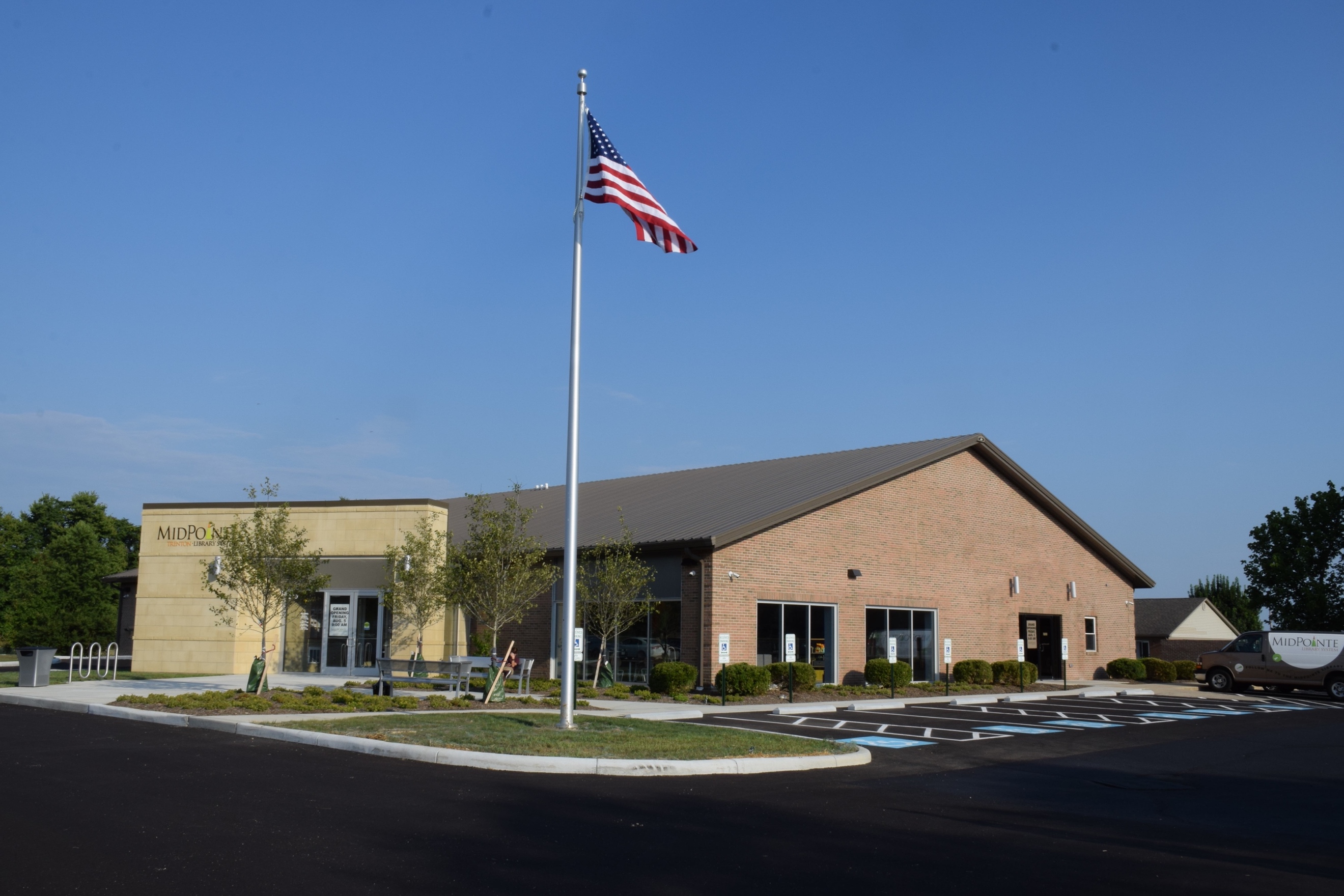 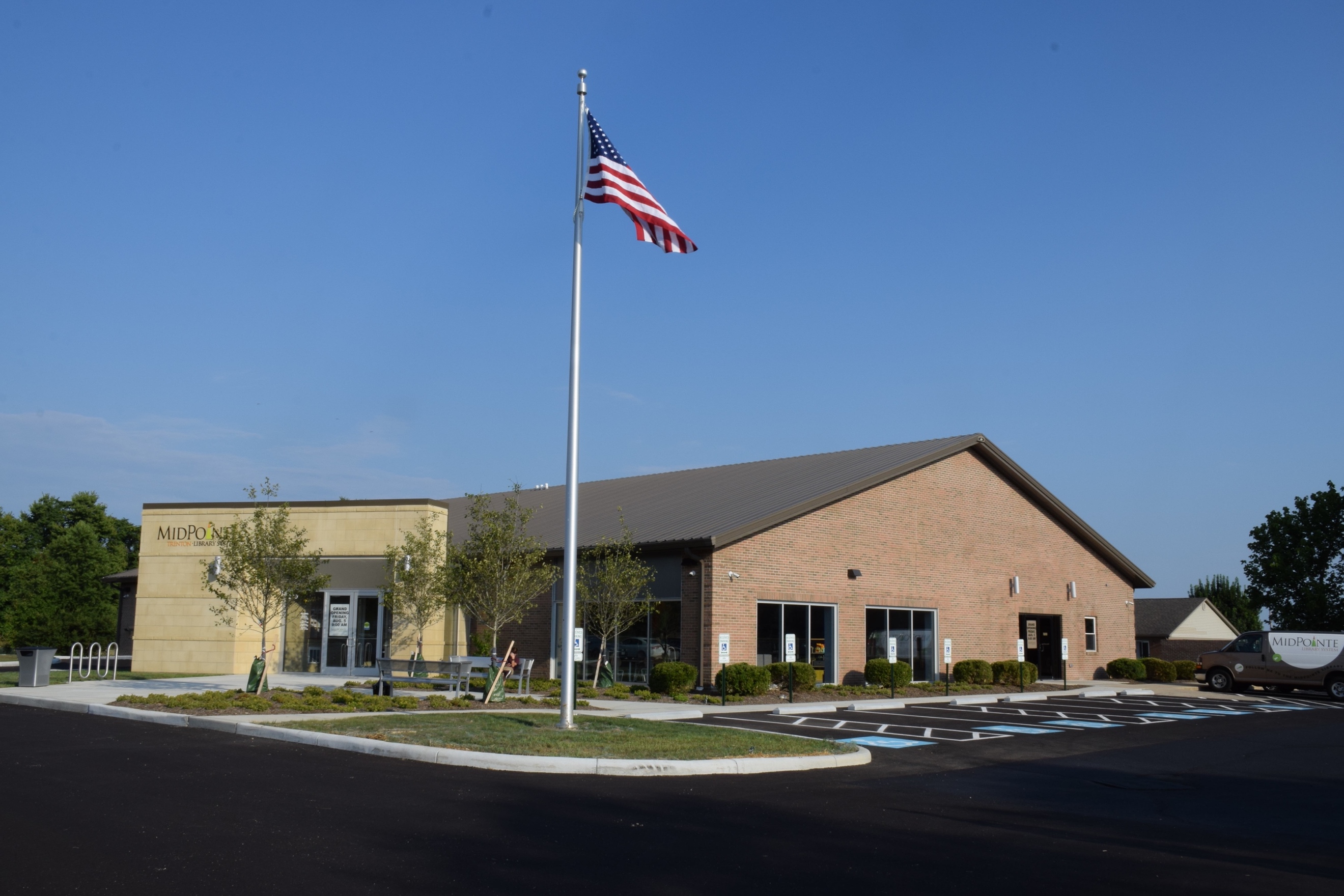 Draft AgendaBoard of Trustees—MidPointe Library SystemMarch 16, 20221:00 p.m. Regular MeetingTrenton BranchCall to Order 
Opening ExerciseRoll Call
Oath of Office – Deborah Houser
Adoption of AgendaPublic CommentMiddletown City Liaison UpdateApproval of Minutes 
Approve the February 16, 2022, Meeting Minutes
Facilities Subcommittee Report
Fiscal Officer’s ReportFebruary 2022 Financial Report, Investments, and DonationsDirector’s ReportLiberty/Yankee Road Property Update
Public Services Report
Community Engagement Report
Human Resources ReportStaffing and HR Updates Board Comments
AdjournmentEnclosures:Draft of the February 16, 2022 Meeting MinutesFebruary 2022 Financial ReportDirector’s ReportLiberty/Yankee Road Property UpdatePublic Services ReportCommunity Engagement ReportStaffing and HR Updates